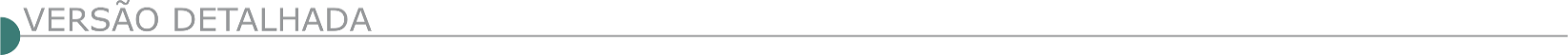 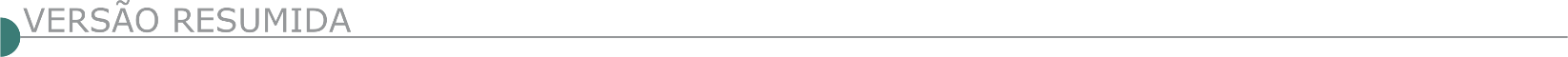 ESTADO DE MINAS GERAISARAPUÁ PREFEITURA MUNICIPAL - AVISO DE LICITAÇÃO: TOMADA DE PREÇOS Nº 004/2023 OBJETO: Contratação de empresa especializada para execução do projeto de paisagismo na pista de caminhada e trevo de acesso da cidade, incluindo mão de obra e fornecimento de materiais, plantas e insumos necessários para realização dos serviços, para atender a necessidade do município de Arapuá/MG. Abertura no dia 13/12/2023 às 13:00h. Solicitação do Edital na sede da Prefeitura, situada à Praça São João Batista, nº 111, Centro, Arapuá/MG, ou pelo site http://arapua.mg.gov.br/. PREFEITURA MUNICIPAL DE  BOTELHOS - AVISO DE LICITAÇÃO TOMADA DE PREÇO Nº 05/2023 O Município de Botelhos, através de sua Comissão Permanente de Licitação, torna público o primeiro adendo ao Processo de Licitação nº 131/2023, Tomada de Preços nº 05/2023, que tem por objeto: Obras de capeamento asfáltico em CBUQ em trechos das ruas Brasil; Nossa Senhora de Fátima; Plínio Salgado; São José e Praça Padre Oblatos. Valor estimado: R$ 1.106.178,81 (um milhão, cento e seis mil, cento e setenta e oito reais e oitenta e um centavos). Recursos: Próprios. Nova data máxima para protocolo de documentos para CRC: 07 de dezembro de 2023. Nova data de protocolo dos Envelopes Nº 1 (Documentação) e Nº 2 (Proposta): até as 09h00min do dia 13 de dezembro de 2023 no setor de Protocolo na sede da Prefeitura Municipal de Botelhos/MG. Nova data de reunião para abertura do Envelope Nº 1: às 09h15min do dia 13 de dezembro de 2023 na sede da Prefeitura Municipal de Bote- lhos/MG. Referência de tempo: horário de Brasília (DF). Informações: licita1@botelhos.mg.gov.br, licita2@botelhos.mg.gov.br e licita3@botelhos.mg.gov.br; site: http://www.botelhos.mg.gov.br/licitacoes. BRUMADINHO PREFEITURA MUNICIPAL ADIAMENTO SINE DIE DE ABERTURA DE LICITAÇÃO - CP 26/2023 PA 316/2023 Cont.de empresa especializada em serviços na área de engenharia para execução da pavimentação asfáltica em CBUQ na estrada para Toca de Cima e região de Almorreimas. Ver site: www.brumadinho.mg.gov.br. ADIAMENTO SINE DIE DE ABERTURA DE LICITAÇÃO - CP 25/2023 PA 310/2023 Cont.de empresa para execução de obra de infraestrutura rodoviária na estrada ente Aranha a Suzana, com Interligação Via Córrego de Almas. Ver site: www.brumadinho.mg.gov.br. PREFEITURA DE CATAS ALTAS DEPARTAMENTO DE COMPRAS, LICITAÇÕES, CONTRATOS & CONVÊNIOS CONCORRÊNCIA Nº 006/2023 O MUNICÍPIO DE CATAS ALTAS/MG torna publico a realização da Concorrência nº 006/2023, PRC nº 242/2023, Objeto: contratação de empresa especializada para a execução de obra de modificação, com extensão de RDP - rede de distribuição protegida, RDR - rede de distribuição rural, Catas Altas-MG. Início da sessão: 28/12/2023 – 08:30h. O edital encontra-se disponível no síte: http://transparencia.catasaltas.mg.gov.br/licitacoes. Mais informações via e-mail: cpl@catasaltas.mg.gov.br. Tel: 31-3832-7113. Catas Altas, 23/11/2023.PREFEITURA MUNICIPAL CATAGUASES/MG  PROCESSO LICITATÓRIO Nº 255/2023 - TOMADA DE PREÇOS Nº 026/2023. O Município de Cataguases, por meio de seu Prefeito Sr. José Henriques comunica a todos os interessados que fará no dia 18 de dezembro de 2023 às 09h na Galeria Salgado Filho, situado na Rua Major Vieira, 212 Loja (conjunto de salas) nº 03, 2º pavimento, Centro na cidade de Cataguases/MG, a abertura do Processo Licitatório nº 255/2023 na modalidade Tomada de Preços nº 026/2023, Tipo menor preço, para contratação de empresa especializada em serviço de engenharia para obra de rede pluvial e pavimentação asfáltica nas ruas Alberto Peres e Benjamin Peres no Distrito de Sereno no Município de Cataguases/MG. Valor estimado: R$ 531.496,53. Os interessados poderão adquirir o edital através do site: www.cataguases.mg.gov.br/licitacoes e qualquer dúvida entrar em contato pelo tel: (32) 99940-5331 ou através do e-mail: licitacaopmcataguases@gmail.com. PROCESSO LICITATÓRIO Nº 256/2023 - CONCORRÊNCIA PÚBLICA Nº 006/2023 - REGISTRO DE PREÇO Nº 133/2023. O Município de Cataguases, por meio de seu Prefeito Sr. José Henriques comunica a todos os interessados que fará no dia 15 de janeiro de 2024 às 09h na Galeria Salgado Filho, situado na Rua Major Vieira, 212 Loja (conjunto de salas) nº 03, 1º pavimento, Centro na cidade de Cataguases/MG, a abertura do Processo Licitatório nº 256/2023 na modalidade Concorrência Pública nº 006/2023, Registro de Preços nº 133/2023, Tipo menor preço global, para registrar preços para futura e eventual contratação de empresa especializada em obra de pavimentação em CBUQ em diversas ruas do Município de Cataguases de acordo com a demanda e o memorial descritivo realizado pela Secretaria Municipal de Obras. Valor estimado: R$ 1.369.084,42. Os interessados poderão adquirir o edital a partir do dia 01/12/2023 através do site: www. cataguases.mg.gov.br e qualquer dúvida entrar em contato pelo tel: (32) 99940-5331 ou através do e-mail: licitacaopmcataguases@gmail.com. CLARAVAL PREFEITURA MUNICIPAL RETIFICAÇÃO. TOMADA DE PREÇOS Nº 008/2.023 Objeto: Contratação de empresa especializada para construção de unidade básica de saúde tipo I no Município de Claraval/MG de acordo com projetos e planilhas. Nova data de abertura: 14/12/23– 09h00mim. O edital pode ser retirado: no Dep. de Licitação ou por meio do sítio: www.claraval.mg.gov.br - Informações pelo telefone: (34) 3353-5200. CARVALHÓPOLIS PREFEITURA MUNICIPAL CONCORRÊNCIA Nº 09/2023 A Prefeitura Municipal de Carvalhópolis-MG, no uso de suas atribuições legais, torna pública o Processo Licitatório Nº 235/2023, Concorrência Nº 09/2023, Tipo Concorrência, contratação de empresa especializada para reforma da quadra poliesportiva do município de Carvalhópolis, com fornecimento de mão de obra e materiais, conforme descrição em anexo ao edital e planílha orçamentária. no dia 26/12/2023 às 08:00 horas. Os interessados poderão retirar o edital e obter mais informações à Rua João Norberto de Lima N° 222, Centro, tel.: 35-3282-1245, das 7:30 às 11:00 e das 12:30 às 17 hrs. E-mail: licitacao2@carvalhopolis.mg.gov.br e no site www.carvalhópolis.mg.gov.br.  CONSELHEIRO LAFAIETE PREFEITURA MUNICIPAL EXTRATO DE EDITAL PREGÃO Nº 081/2023 – RP Nº 050/2023 A PMCL/MG torna público que fará realizar licitação, na modalidade PREGÃO ELETRÔNICO, que se destina ao Registro de Preço para eventual e futura contratação de empresa para fornecimento e distribuição de concreto usinado convencional e bombeado, bem como material de construção diversos para atendimento da demanda da secretaria municipal de obras e meio ambiente do município de Conselheiro Lafaiete, conforme descritivos previstos no item 19 e anexo I deste edital. Data de recebimento das propostas/documentação: de 24/11/2023, às 12:00h, até 07/12/2023, às 09:29h. Data de abertura: 07/12/2023, às 09:30h, na plataforma www.novobbmnet.com.br. Esclarecimentos pelo telefone (31) 99239-2003 ou e-mail: licita.lafaiete@gmail.com. O edital poderá ser retirado nos sites: www.conselheirolafaiete.mg.gov.br e www.novobbmnet.com.br. CRUCILÂNDIA PREFEITURA MUNICIPAL ABERTURA DE PAL Nº133/2023 TOMADA DE PREÇO Nº 07/2023. Data da abertura: 14/12/2023 as 10:30 horas. Objeto:Contratação de empresa do ramo de engenharia civil para execução de pavimentação asfáltica em CBUQ no trecho de acesso ao Centro Unificado de Saúde, com execução de limpeza do local, imprimação, pintura de ligação, aplicação do asfalto, obedecendo às normas da ABNT e ainda respeitando às características do local, de conformidade com o constante no Memorial Descritivo, Planilhas Orçamentárias e Projetos, Planilhas e Cronograma físico financeiro, parte integrante do Edital. Maiores informações: (031) 3574-1260 - S. Licitação, Av. Ernesto Antunes da Cunha, 67, Centro, Crucilândia/MG - e-mail: deptocompras@prefeituradecrucilandia.mg.gov.br. FORMIGA SERVIÇO AUTÔNOMO DE ÁGUA E ESGOTO - SAAE - PROCESSO LICITATÓRIO Nº 0104/2023Realizará o Pregão Eletrônico 085/2023 – Registro de Preços. Tipo: Menor Preço Unitário. Objeto: concreto betuminoso usinado a quente (CBUQ) para aplicação a frio. A abertura da sessão será às 08h00min, do dia: 08/12/2023. Aos interessados, informações está à disposição nos sites: www.licitanet.com.br e www.saaeformiga.com.br. GOIABEIRA PREFEITURA MUNICIPAL TOMADA DE PREÇOS N.º 005/2023 “MENOR PREÇO GLOBAL” Prefeitura Municipal de Goiabeira – MG, torna pública aos interessados que será realizada licitação, modalidade TOMADA DE PREÇOS N.º 005/2023 sobre o “Menor Preço Global”, contratação de empresa de ENGENHARIA PARA EXECUÇÃO DE CALÇAMENTO EM BLOQUETE SEXTAVADO em diversas ruas do Município de Goiabeira - MG, sendo nas Ruas: Rua Cabo João Ramos, Rua Belovina Lacerda Alves, Rua Odenir Barbosa de Oliveira e Rua Maria Vicente Rebelo, conforme Convênio de Saída sobre o n.º 1301001479/2023 – SEINFRA, que entre si celebram o Estado de Minas Gerais, por intermédio da Secretaria de Estado de Infraestrutura e Mobilidade e a Prefeitura Municipal de Goiabeira - MG. A SER REALIZADO NA DATA 11/12/2023 às 09h00min, na sala de reuniões da Prefeitura, na Rua Pinheiro n.º 44, Bairro Centro, na Cidade de Goiabeira, Estado de Minas Gerais. O EDITAL ENCONTRA-SE À DISPOSIÇÃO dos interessados a partir desta data, no horário de 08h00min às 14h00min, no endereço acima, INFORMAÇÕES ATRAVÉS DO TELEFONE (0x33) 3262-1113, e no Portal Transparência da Prefeitura: www.goiabeira.mg.gov.br  – E MAIL: licita.comprasgoiabeiramg@gmail.com.GUARDA-MOR PREFEITURA MUNICIPAL AVISO DE LICITAÇÃO. TOMADA DE PREÇO 11/2023 A Comissão Permanente de Licitação Torna público que realizar oprocesso licitatório nº 112/2023, modalidade Tomada de Preço 11/2023. Objeto:contratação de empresa especializada para construção de rede de água e esgoto no Bairro Aroeira Do Município De Guarda Mor-MG, conforme recursos de operação de crédito com garantia da união contraídos junto à Caixa Econômica Federal- FINISA. Tipomenor preço por lote. Julgamento 11/12/2023 as 08:00 hs. nformações setor de compras e licitações da refeitura Municipal. ua Goias, 166 Bairro entro 38570-000 F(38) 3673-1166 Site: www.guardamor.mg.gov.br mail: licitacomprasgmor@gmail.com. INDIANÓPOLIS PREFEITURA MUNICIPAL EDITAL DE TOMADA DE PREÇO Nº 010/2023 RESUMO: O Sr. Prefeito Municipal, no uso de suas atribuições legais, torna público que com base na Lei Federal de nº 8.666, de 21 de junho de 1993 e alterações, fará realizar a TOMADA DE PREÇO N° 010/2023 do tipo MENOR PREÇO GLOBAL, visando a contratação de empresa para execução de serviços de reforma (reparação e adap- tação) da Unidade Básica de Saúde Dona Lica – UBS Tipo I do Muni- cípio de Indianópolis/MG, conforme projeto e disposições constantes no instrumento convocatório e seus anexos. A documentação e as pro- postas deverão ser entregues na sede da Prefeitura Municipal, à Praça Urias José da Silva n° 42 Centro, no dia 12 de dezembro de 2023, às 08h:30min. Ficam convocados à competição licitatória todos aqueles que tiverem interesse na matéria e que se enquadrarem nas condições estabelecidas no inteiro teor do Edital, cujas cópias poderão ser obtidas no endereço acima mencionado, em dias úteis, durante o expediente normal, pelo e-mail: licitacaoindi@outlook.com, telefone (34) 3245- 2587. JAPARAÍBA PREFEITURA MUNICIPAL PUBLICAÇÃO DE AVISO DE LICITAÇÃO - PROCESSO LICITATÓRIO Nº 338/2023 TOMADA DE PREÇO Nº 008/2023 A Prefeitura Municipal de Japaraíba/MG, torna público para o conhecimento dos interessados, que fará licitação na modalidade Tomada de Preço nº 008/2023 do tipo EMPREITADA POR MENOR PREÇO GLOBAL, no dia 11 DE DEZEMBRO DE 2023, ás 09:00 horas na sede da Prefeitura situada à Rua Nossa Senhora do Rosário, nº 29, Centro, em Japaraíba/MG, cujo objeto é a “Contratação de empresa especializada para execução da fundação para o reservatório de 200.000 (duzentos mil) litros, conforme documento técnicos”. Os interessados poderão adquirir o edital completo no endereço acima citado ou obter informações no horário de 12:00 às 17:00 horas, de segunda a sexta feira, pelo telefone (37) 3354- 1112, ramal 219 ou e-mail: licitacao@japaraiba.mg.gov.br ou pelo site: www.japaraiba.mg.gov.br. JOÃO MONLEVADE PREFEITURA MUNICIPAL AVISO NOVA DATA DE LICITAÇÃO CONCORRÊNCIA Nº 24/2023 O Município de João Monlevade torna pública a nova data da licitação referente à Concorrência nº 24/2023. Objeto: contratação de empresa para construção de pista poliesportiva tipo Pump Track (entre as ave- nidas cândido dias, Getúlio Vargas e Wilson Alvarenga no bairro Bel- monte), com fornecimento de equipamentos, mão-de-obra, materiais e serviços técnicos necessários à execução do objeto, em conformidade com planilha de custos, cronograma, memorial descritivo e anexo deste edital. Nova Data de abertura: 04/01/2024 às 08:30h. Edital disponível no site do município www.pmjm.mg.gov.br. Mais informações: (31) 3859-2514.MONTE ARMELO - MG - AVISO DE LICITAÇÃO – TOMADA DE PREÇOS - Nº 12/2023 A Secretaria Municipal de Fazenda, torna público que fará realizar no dia 11 de dezembro de 2023, às 14:00 horas no setor de Licitações, da refeitura Municipal de Monte armelo - MG, situado à Avenida legário Maciel nº 129 – 2º Andar, Bairro entro, perante omissão para tal designada, a Tomada de reços nº 12/2023, Tipo: Menor reço. ritério de Julgamento: Valor Global. ujo bjeto: efere-se à ontratação de mpresa specializada em erviços de ngenharia, para xecução de bra de avimentação Asfáltica na ua icota ardoso, Atendendo à olicitação da ecretaria Municipal de nfraestrutura e Serviços Urbanos e Rurais de Monte Carmelo – MG. Para obterem maiores informações os interessados poderão procurar o Setor de Licitação, de 08:00 às 11:30, e de 13:30 às 17:00 ou ligue (34) 3842- 5880 ou ainda pelo e-mail licitacao@montecarmelo.mg.gov.br. O edital encontra-se a disposição dos interessados no site www.montecarmelo.mg.gov.br, ou na sede da Prefeitura. Data do edital: 22/11/2023. MURIAÉ PREFEITURA MUNICIPAL AVISO DE LICITAÇÃO - TOMADA DE PREÇO Nº 002/2023 Objeto: Contratação de empresa de engenharia para execução de reforma do Teatro Municipal Zaccaria Marques em Muriaé – MG - Abertura da sessão de licitação marcada para o dia 13/12/2023 às 08:30 horas, na sala de reunião do Setor de Licitação, situado no Centro Administrativo “Pres. Tancredo Neves”, Av. Maestro Sansão, 236/3º andar, Centro, Muriaé – MG – Edital disponível no site https://muriae.mg.gov.br/ e no Setor de Licitação – Informações através do telefone (32) 3696.3317NOVA MÓDICA PREFEITURA MUNICIPAL EDITAL DE PROCESSO LICITATÓRIO N.º 084/2023, TOMADA DE PREÇOS N.º 015/2023 Objeto: Contratação de Empresa Especializada para Pavimentação de Estrada Vicinal de Acesso ao Povoado Campo dos Henriques, conforme Convênio de Saída n° 1301001493/2023/SEINFRA por intermédio da Secretaria de Estado de Infraestrutura e Mobilidade e o Município de Nova Módica/MG. Abertura dos envelopes em 18 de dezembro de 2023 às 09h00min. O edital em seu inteiro teor encontra-se à disposição de segunda a sexta-feira das 07h00min às 13h00min na Praça Filomeno Cardoso, s/nº, Centro, Nova Módica/MG, CEP: 35113-000. Email: licitacao@novamodica.mg.gov.br. PREFEITURA DE OURO BRANCO PREFEITURA DE OURO BRANCO ERRATA CONCORRÊNCIA ELETRONICA Nº 017/2023 PREFEITURA MUNICIPAL DE OURO BRANCOTORNA PÚBLICA ERRATA REFERENTE A CONCORRÊNCIA ELETRONICA Nº 017/2023 – PRC Nº 213/2023, ONDE SE LÊ: CONTRATAÇÃO DE EMPRESA PARA PRESTAÇÃO DE SERVIÇOS DE REFORMA NO TELHADO DA DELEGACIA DE POLÍCIA CIVIL, NO MUNICÍPIO DE OURO BRANCO- MG, LÊ – SE: CONTRATAÇÃO DE EMPRESA para PRESTAR SERVIÇO DE PAVIMENTAÇÃO, CONTENÇÃO E DRENAGEM NA RUA JOSÉ GUILHERME E MIGUEL VIEIRA JÚNIOR, NO CENTRO DE OURO BRANCO. Fica modificado o prazo para anexar propostas e marcada nova data para a sessão. As propostas poderão ser anexadas a partir das 08:00 horas do dia 27/11/2023 até as 08:00 horas do dia 05/01/2024. A sessão pública para disputa de preços será às 08:30 horas do dia 05/01/2024, na plataforma BLL – BOLSA DE LICITAÇÕES DO BRASIL –www.bll.org.br.A cópia do instrumento convocatório poderá ser retirada na plataforma da BLL, na Gerência de Licitação da Prefeitura ou no site oficial do Município de Ouro Branco – www.ourobranco.mg.gov.br.ESTADO DE MINAS GERAIS SERVIÇO AUTÔNOMO DE ÁGUA E ESGOTO DE PASSOS SERVIÇO AUTÔNOMO DE ÁGUA E ESGOTO DE PASSOS PREGÃO ELETRÔNICO 033/2023O Serviço Autônomo de Água e Esgoto de Passos/MG fará realizar licitação na modalidade Pregão Eletrônico, tipo Menor Preço Global, cujo objeto é: Contratação de empresa para prestação de serviço de recomposição de pavimentação asfáltica (operação tapa-buracos) em CBUQ (Concreto Betuminoso Usinado a Quente), com fornecimento de materiais, mão de obra e equipamentos. Recebimento das propostas: até às 08:30 horas de 07/12/2023. Abertura das propostas: 08:30 horas de 07/12/2023. Local: Plataforma de Licitações AMM LICITA: https://ammlicita.org.br. Esclarecimentos: Diretamente pela plataforma de licitações: https://ammlicita.org.br. Telefone do Setor de Licitações: (35) 3529-4256. E-mail: licitacao@saaepassos.com.br. PREFEITURA MUNICIPAL DE PERDIZES/MG. AVISO DE LICITAÇÃO CONCORRENCIA Nº 011/2023. A Prefeitura Municipal DE Perdizes/MG. Torna público a quem possa interessar, que esta aberta a licitação do processo n° 135/2023, modalidade Concorrencia Nº 011/2023, constitui objeto da presente licitação: Contratação de empresa especializada para ampliação e reforma do CMEI Maria Franco e Morais, conforme projetos, memorial e planilha anexos. Abertura dos envelopes habilitação e proposta prevista para as 09 horas do dia 27/12/2023. O Edital encontra-se no Setor de Licitação desta Prefeitura ou no site www.perdizes.mg.gov.br. SANTA CRUZ DO ESCALVADO PREFEITURA MUNICIPAL RETIFICAÇÃO 1 - TOMADA DE PREÇOS Nº 022/2023 Para Contratação de empresa para execução de calçamento tipo bloquete nos Trechos 1, 2 e 3 da estrada de acesso entre o Distrito de São José e a Comunidade de Porto Plácido (LOCALIDADE DE ROÇA ALEGRE), Zona Rural do Município de Santa Cruz do Escalvado (MG). A Prefeitura Municipal de Santa Cruz do Escalvado, através do Comissão de Licitação retifica o edital para excluir a clausula 6.2.4.4 - Comprovação de capital social integralizado no valor mínimo de 10% do valor estimado da obra. Fica marcado para o dia 11 de dezembro de 2023, às 9h a sessão para abertura dos envelopes. Santa Cruz do Escalvado, 23 de novembro de 2023. SANTANA DO PARAÍSO PREFEITURA MUNICIPAL AVISO REPUBLICAÇÃO DE LICITAÇÃO CONCORRÊNCIA Nº 009/2023Objeto: Execução dos serviços e empregos dos materiais que farão parte das obras de drenagem na Estrada da Cachoeira na Cidade de Santana do Paraíso - MG. Abertura dia 03/01/2024 às 13:00 horas. Retirada do edital no endereço eletrônico: www.santanadoparaiso.mg.gov.br; Informações complementares: (31)3251-7502. Gilberto Albertino Ramos, Secretário Municipal de Obras, Serviços Urbanos e Meio Ambiente. Santana do Paraíso, 23/11/2023.SÃO GERALDO PREFEITURA MUNICIPAL AVISO DE LICITAÇÃO – CONCORRENCIA PUBLICA Nº 005/2023 PROCESSO LICITATORIO Nº 160/2023 A Administração Municipal de São Geraldo, através do presidente da Comissão Permanente de Licitações, torna público que fará Concorrência Pública, para contratação de empresa especializada do ramo de construção civil para execução da obra de pavimentação asfáltica em concreto betuminoso usinado a quente (CBUQ) da Avenida Luiz Roxo da Mota, no Município de São Geraldo, conforme condições e especificações contidas no Projeto Básico, memorial descritivo, planilha orçamentária, cronograma físico-financeiro e demais anexos deste edital. A obra será custeada com recursos provenientes da SEINFRA - Proposta: 001358/2023 Plano de Trabalho: 002081/2023 Nº Instrumento Convênio: 1301001386/2023 e contrapartida do município de São Geraldo-MG. Disponível no endereço eletrônico: www.saogeraldo.mg.gov.br. SÃO GONÇALO DO ABAETÉ PREFEITURA MUNICIPAL - PROCESSO LICITATÓRIO Nº 091/2023 – TOMADA PREÇOS Nº 022/2023Objeto: Contratação de empresa especializada para execução de obra de drenagem pluvial no Distrito de Beira Rio, no Município de São Gonçalo do Abaeté/MG, abertura dia 12/12/2023 às 08:00hs. Informações: Setor de licitações na Praça Messias Matos, nº 110, Centro, São Gonçalo do Abaeté/MG – CEP: 38.790-000, Email: licitacao@saogoncalodoabaete.mg.gov.br; Editais disponíveis no site: www.saogoncalodoabaete.mg.gov.br; Fone: (38) 3563-1216/1126.SÃO JOÃO DEL-REI PREFEITURA MUNICIPAL PROCESSO DE LICITAÇÃO Nº 289/2023 TOMADA DE PREÇOS N° 010/2023 Abertura do Processo de Licitação n° 289/2023, na modalidade Tomada de Preços nº 010/2023. Objeto: Reforma da Praça Santa Terezinha, município de São João del-Rei/MG. Abertura dia 13/12/2023, às 09:00 horas, na sede da Prefeitura, Rua Ministro Gabriel Passos,199 – Centro. Informações. Tel. (32) 3379-2923/2925, ou no site. TUMIRITINGA PREFEITURA MUNICIPAL NOVO EDITAL DE ABERTURA, PROC. LICITATÓRIO Nº 149/2023 TOMADA DE PREÇO (MENOR PREÇO) Nº 13/2023. Objeto: Contratação de empresa para execução de pavimentação asfáltica na rua São Paulo, através de contrato de repasse nº 918211/2021/MDR/CAIXA e o município de Tumiritinga-MG, Abertura: Dia 12/12/2023, às 09:00, à Av. Amazonas, 864 - Centro - Tumiritinga-MG, Cep. 35.125-000. Maiores informações 33-3235-1166, E-mail: licitacao@tumiritinga.mg.gov.br. MUNICÍPIO DE TUPACIGUARA CONCORRÊNCIA PÚBLICA N º. 033/2023 O Município de Tupaciguara/MG torna público o processo licitatório nº. 142/2023, modalidade Concorrência Pública nº. 033/2023 com base na Lei nº. 8.666/93 objetivando a contratação de empresa especializada para ampliação da Escola Municipal Francisco Lourenço Borges e para reforma e ampliação da Escola Municipal Francisco Ferreira Borges Sobrinho, com recursos oriundos do Termo de Convênio nº. 1261002646/2022, firmado entre o Município de Tupaciguara e Estado de Minas Gerais, por intermédio da ecretaria de stado de ducação, conforme planilha orçamentária, cronograma físico financeiro, memorial descritivo, projetos e demais anexos ao instrumento convocatório. A sessão de credenciamento e abertura de envelopes será realizada no dia 02/01/2024 às 09:00hs na sala de reuniões do Departamento de Licitação localizado no segundo piso do entro Administrativo. A visita técnica é facultativa e poderá ser realizada a partir da última publicação do Edital até o último dia anterior a data designada para a sessão e deverá ser agendada pelo telefone 34.3281-0041. Demais informações poderão ser obtidas pelo telefone 34.3281-0057 ou pelo email licitacaogestao20212024@gmail.com. Edital  encontra - se disponível aos interessados no site http://www.tupaciguara.mg.gov.br, na sede do departamento e no mural, gratuitamente.UBERABA PREFEITURA MUNICIPAL SECRETARIA MUNICIPAL DE SAÚDE CONCORRÊNCIA Nº 23/2023 O Município de Uberaba/MG torna público a abertura da CONCORRÊNCIA Nº 23/2023, por meio eletrônico, pelo critério de julgamento MENOR PREÇO GLOBAL, objetivando a contratação de empresa especializada na execução de obra comum de engenharia para conclusão da construção da unidade de saúde tita rezende, em atendimento à Secretaria da Saúde. Realização do certame: A concorrência, na forma eletrônica será realizada em sessão pública, por meio da INTERNET, mediante condições de segurança - criptografia e autenticação - em todas as suas, na Forma letrônica no endereço eletrônico https://ammlicita. org.br/. Data início recebimento de propostas: A partir das 12h00min do dia 24/11/2023. ecebimento de propostas: Até às 08h00min do dia 11/12/2023. Data de abertura das propostas/disputa: Às 09h00min do dia 11/12/2023, no endereço eletrônico acima indicado. Valor estimado da contratação: R$ 983.041,26. Data Base do Orçamento definitivo: utubro/2023. Modo de Disputa: Aberto e Fechado. Fonte de recurso – Vinculados. nformações: dital da oncorrência nº 23/2023 estará disponível a partir das 12h00min do dia 24/11/2023 através dos seguintes acessos: - Portal do Cidadão do Município de Uberaba/MG [Aba TRANSPARÊNCIA] pelo link: ; Junto à plataforma eletrônica de licitações AMM LICITA, através do endereço eletrônico https://ammlicita.org.br/. Demais informações podem ser obtidas pelo telefone (34) 3331-2750 e/ou e-mail: licitacao.sms@uberaba.mg.gov.br Toda e qualquer alteração que possivelmente ocorrer neste Edital, tais como errata, adendo, suspensão ou revogação, deverá ser consultada pelos pretensos licitantes no endereço eletrônico AMM Licita, bem como, no Portal do Cidadão do Município de Uberaba/MG. A Administração não se responsabilizará caso o pretenso licitante não acesse os canais informados e não visualize as possíveis mensagens e/ou alterações, consequentemente desconhecendo o teor dos avisos publicados. UNAÍ PREFEITURA MUNICIPAL  - TOMADA DE PREÇOS Nº 021/2023 Contratação de empresa para construção de cortina em concreto armado para a ponte do Ribeirão Santa Rita em Unaí-MG. Julgamento dia 12/12/2023 às 9:00. Edital na integra disponível no site: www.prefeituraunai.mg.gov.br, maiores informações no tel.: (38) 3677-9610 ramal 9016. Unaí-MG, 23/11/2023. Marcelo Lepesqueur Torres – Presidente da CPL. TOMADA DE PREÇOS Nº 022/2023 Contratação de empresa para reforma da Unidade de Saúde do Distrito de Ruralminas em Unaí-MG. Julgamento dia 12/12/2023 às 14:00. Edital na integra disponível no site: www.prefeituraunai.mg.gov.br, maiores informações no tel.: (38) 3677- 9610 ramal 9016. Unaí-MG, 23/11/2023. VERDELÂNDIA PREFEITURA MUNICIPAL PROCESSO Nº. 000115/2.023 TOMADA DE PREÇOS Nº. 000013/2.023 O Município de Verdelândia-MG torna público aos interessados, que realizará no dia 13/12/2.023, às 09:00:00 horas, em sua sede a Avenida Renato Azeredo nº. 2.001, Centro, Prédio da Prefeitura, licitação na modalidade de Tomada de Preços do tipo menor preço global, para a contratação de empresa especializada em serviços de engenharia para a execução de obras de recuperação de pavimento asfáltico em diversos logradouros públicos no município de Verdelândia-MG, conforme especificações constantes do edital e seus anexos, o qual se encontra disponível no site: www.verdelandia.mg.gov.br, podendo também ser adquirido junto ao Departamento de Licitações e Contratos, no endereço supra, de segunda à sexta feira, sendo dia útil, no horário de 07:30 às 12:30 horas.PROCESSO Nº. 000114/2.023 TOMADA DE PREÇOS Nº. 000012/2.023 O Município de Verdelândia-MG torna público aos interessados, que realizará no dia 12/12/2.023, às 09:00:00 horas, em sua sede a Avenida enato Azeredo nº. 2.001, entro, rédio da refeitura, licitação na modalidade de Tomada de reços do tipo menor preço global, para a contratação de empresa especializada em serviços de engenharia para a execução de obras de recapeamento asfáltico em pré-misturado a frio (PMF) em diversos logradouros públicos no município de Verdelândia-MG, conforme especificações constantes do edital e seus anexos, o qual se encontra disponível no site: www.verdelandia.mg.gov.br, podendo também ser adquirido junto ao Departamento de Licitações e Contratos, no endereço supra, de segunda à sexta feira, sendo dia útil, no horário de 07:30 às 12:30 horas. VESPASIANO PREFEITURA MUNICIPAL  - PL 239/2023 - CONCORRÊNCIA PÚBLICA 011/2023. Aviso de licitação. Objeto: Contratação de empresa especializada para execução de recapeamento asfáltico em CBUQ, sarjetas e acessibilidade com fornecimento de material, mão de obra e equipamentos necessários. protocolo dos envelopes: Até às 09h30m do dia 05/01/2024. Abertura dos envelopes e o procedimento de julgamento ocorrerão em ato contínuo. Edital disponível no site http://www.vespasiano.mg.gov.br. MINISTÉRIO DO DESENVOLVIMENTO REGIONAL - CIA DE DESENV. DO V. DO SAO FRANCISCO-M.CLARORDC ELETRÔNICO Nº 74/2023 - (LEI Nº 12.462/2011)Objeto: Objeto: Execução de obras de pavimentação com Concreto Betuminoso Usinado a Quente (CBUQ) de vias diversas no município de Buritizeiro, na área de atuação da 1ª Superintendência Regional da Codevasf, no estado de Minas Gerais. Edital a partir de: 27/11/2023 das 08:00 às 12:00 Hs e das 14:00 às 17:30 Hs - Endereço: Av. Geraldo Athayde, N.º 483 - Alto São João - Montes Claros (MG) - Telefone: (0xx38) 21047823 - Fax: (0xx38) 21047824 -Entrega da Proposta: 27/11/2023 às 08:00Hs.RDC ELETRÔNICO Nº 73/2023 - (LEI Nº 12.462/2011)Objeto: Objeto: Contratação das obras de reforma/recuperação da estrada de acesso ao Parque Nacional da Serra da Canastra, município de São Roque de Minas, no estado de Minas Gerais - Edital a partir de: 24/11/2023 das 08:00 às 12:00 Hs e das 14:00 às 17:30 Hs - Endereço: Av. Geraldo Athayde, N.º 483 - Alto São João - Montes Claros (MG) - Telefone: (0xx38) 21047823 - Fax: (0xx38) 21047824 - Entrega da Proposta: 24/11/2023 às 08:00Hs. PODER JUDICIÁRIO - TRIBUNAL REGIONAL FEDERAL DA PRIMEIRA REGIÃO JUSTIÇA FEDERAL DE PRIMEIRO GRAU EM MINAS GERAIS - PREGÃO ELETRÔNICO Nº 14/2023 - (DECRETO Nº 10.024/2019)Objeto: Objeto: Pregão Eletrônico - Contratação exclusiva de Microempresa/Empresa de pequeno porte (ME/EPP) especializada para fiscalização da obra de manutenção predial, que visa a execução dos serviços de limpeza e pintura da fachada; substituição de pisos, portas e vidros laminados danificados; repaginação do jardim e instalação de calhas nos beirais das coberturas das vagas da garagem externa, a serem realizados no edifício-sede da Subseção Judiciária de Uberaba-MG. Edital a partir de: 27/11/2023 das 08:00 às 11:59 Hs e das 12:00 às 17:59 Hs - Endereço: Av. Maria Carmelita Castro Cunha, n 80 - Vila Olímpica - Uberaba (MG) - Telefone: (0xx34) 21035101 - Entrega da Proposta:  a partir de 27/11/2023 às 08:00Hs - Abertura da Proposta:  em 07/12/2023 às 09:00Hs, no endereço: www.compras.gov.br. MINISTÉRIO DA INFRAESTRUTURA - DEPARTAMENTO NACIONAL DE INFRA ESTRUTURA DE TRANSPORTES - 06ª UNIDADE DE INFRA-ESTRUTURA TERRESTREPREGÃO ELETRÔNICO Nº 559/2023 - (LEI Nº 14.133/2021)Objeto: Objeto: Pregão Eletrônico - Contratação de empresa especializada para a execução dos serviços de manutenção de 27 (vinte e sete) Obras de Arte Especiais, localizadas em rodovias federais sobre jurisdição da Unidade Local de Caratinga/MG, no âmbito do Programa de Manutenção e Reabilitação de Estruturas - PROARTE.Edital a partir de: 27/11/2023 das 08:00 às 12:00 Hs e das 13:00 às 17:00 Hs - Endereço: Rua Líder, 197 - Belo Horizonte - Aeroporto - Belo Horizonte (MG) - Entrega da Proposta:  a partir de 27/11/2023 às 08:00Hs - Abertura da Proposta:  em 15/12/2023 às 10:00Hs, no endereço: www.compras.gov.brPREGÃO ELETRÔNICO Nº 552/2023 - (LEI Nº 14.133/2021)Objeto: Pregão Eletrônico - Contratação de empresa especializada para a execução dos serviços de manutenção de 24 (vinte e quatro) Obras de Arte Especiais, localizada(s) em rodovia(s) federal(ais) sobre jurisdição de(a) Unidade Local (ver tabela 1), no âmbito do Programa de Manutenção e Reabilitação de Estruturas - PROARTE, conforme condições, quantidades e exigências estabelecidas neste Edital e seus anexos. Edital a partir de: 27/11/2023 das 08:00 às 12:00 Hs e das 13:00 às 17:00 Hs - Endereço: Www.dnit.gov.br Ou Rua Líder, 197. Aeroporto - Telefone: (0xx31) 30571513 - Entrega da Proposta:  a partir de 27/11/2023 às 08:00Hs - Abertura da Proposta:  em 15/12/2023 às 14:00Hs, no endereço: www.compras.gov.br. PREGÃO ELETRÔNICO Nº 540/2023 - (LEI Nº 14.133/2021)Objeto: Pregão Eletrônico - Contratação de empresa especializada para a execução dos serviços de manutenção de 29 (vinte e nove) Obras de Arte Especiais, localizada(s) em rodovia(s) federal(ais) sobre jurisdição de(a) Unidade Local (ver tabela 1), no âmbito do Programa de Manutenção e Reabilitação de Estruturas - PROARTE, conforme condições, quantidades e exigências estabelecidas neste Edital e seus anexos. Edital a partir de: 27/11/2023 das 08:00 às 12:00 Hs e das 13:00 às 17:00 Hs - Endereço: Www.dnit.gov.br Ou Rua Líder 197 - Aeroporto - Belo Horizonte (MG) - Telefone: (0xx31) 30571513 - Entrega da Proposta:  a partir de 27/11/2023 às 08:00Hs - Abertura da Proposta:  em 12/12/2023 às 10:00Hs, no endereço: www.compras.gov.brDISTRITO FEDERALDIRETORIA ADMINISTRATIVA DEPARTAMENTO DE COMPRAS AVISO DE RETOMADA DA LICITAÇÃO PROCEDIMENTO LICITATÓRIO ELETRÔNICO Nº 008/2023 – DECOMP/DA Tipo menor preço modo de disputa aberto, para contratação de empresa especializada para a execução das obras de reforma e ampliação do Pronto Socorro, incluso construção de nova subestação do Hospital Regional de Brazlândia – HRBZ, situado na Área Especial 06, no Setor Tradicional, em Brazlândia - DF, devidamente especificado no Projeto Básico e no Edital e seus anexos - Valor estimado da contratação R$ 23.503.176,47 - processo nº 0011200029206/2021-14. Nova data e horário da licitação: 18 de dezembro de 2023 - às 14h. O Departamento de Compras da NOVACAP torna público que realizará a licitação acima e que o novo Edital seus anexos poderão ser retirados exclusivamente nos sites www.licitacoes-e.com.br e www.novacap.df.gov.br. Data da última publicação no DODF nº 199, página 69, de 24.10.2023. Contatos e informações: telefones nº (061) 3403-2321 ou (061) 3403-2322 e e-mail dilic@novacap.df.gov.br. ESTADO DA BAHIASECRETARIA DE INFRAESTRUTURA HÍDRICA E SANEAMENTO EMPRESA BAIANA DE ÁGUAS E SANEAMENTO S.A. – EMBASA AVISO DA LICITAÇÃO Nº 120/23A Embasa torna público que realizará a LICITAÇÃO n.º 120/23, processada de acordo com as disposições da Lei nº 13.303/2016, Lei complementar 123/2006 e Regulamento Interno de Licitações e Contratos da EMBASA. Objeto: Implantação de adutora de água tratada Rio Real - Jandaíra, no município de Rio Real-BA. Disputa: 19/12/2023 às 14h. (Horário de Brasília-DF). Recursos Financeiros: Próprios. O Edital e seus anexos encontram-se disponíveis para download no site www.licitacoes-e.com.br. (Licitação BB nº: 1029129). O cadastro da proposta deverá ser feito no site www.licitacoes-e.com.br, antes da abertura da sessão pública. Informações através do e-mail: plc.esclarecimentos@embasa.ba.gov.br ou por telefone: (71) 3372-4756/4764. AVISO DA LICITAÇÃO Nº 118/23A Embasa torna público que realizará a LICITAÇÃO n.º 118/23, processada de acordo com as disposições da Lei nº 13.303/2016, Lei complementar 123/2006 e Regulamento Interno de Licitações e Contratos da EMBASA. Objeto: Ampliação da estação de tratamento de lodo da ETA-Ipirá, no município de Ipirá-BA Disputa: 19/12/2023 às 10h. (Horário de Brasília-DF). Recursos Financeiros: Próprios. O Edital e seus anexos encontram-se disponíveis para download no site www.licitacoes-e.com.br. (Licitação BB nº: 1028952). O cadastro da proposta deverá ser feito no site www.licitacoes-e.com.br, antes da abertura da sessão pública. Informações através do e-mail: plc.esclarecimentos@embasa.ba.gov.br ou por telefone: (71) 3372-4756/4764. ESTADO DE GOIÁS GOINFRA - AVISO DE LICITAÇÃO PREGÃO ELETRÔNICO Nº 75/2023 - PROCESSO Nº 202100036006022 A AGÊNCIA GOIANA DE INFRAESTRUTURA E TRANSPORTES - GOINFRA, por intermédio de seu Pregoeiro e Equipe de Apoio designados pela Portaria nº 98/2023, torna público, para conhecimento dos interessados, que realizará licitação na modalidade Pregão (Eletrônico), em sessão pública eletrônica, a partir das 09:00 horas do dia 08 de dezembro de 2023, através do site www.comprasnet.go.gov.br, destinado à CONTRATAÇÃO DE EMPRESA PARA A REALIZAÇÃO DOS SERVIÇOS DE IMPLANTAÇÃO DE DISPOSITIVOS DE CONTENÇÃO VIÁRIA EM DIVERSAS RODOVIAS DA MALHA RODOVIÁRIA ESTADUAL, EM 05 (CINCO) LOTES, sob o regime de execução de empreitada por preço unitário, do tipo menor preço POR LOTE, relativo ao Processo 202100036006022, nos termos do Decreto Estadual nº 9.666 de 21 de maio de 2020, da Lei Estadual nº 17.928 de 27 de dezembro de 2012, Decreto Federal nº 10.024/2019 e, subsidiariamente, pela Lei Federal nº 8.666 de 21 de junho de 1993, Lei Federal nº 10.520 de 17 de julho de 2002, Lei Complementar nº 123 de 14 de dezembro de 2006 e demais normas vigentes à matéria. O Edital e seus anexos encontram-se disponíveis no endereço Av. Gov. José Ludovico de Almeida, nº 20, Conjunto Caiçara (BR-153, Km 3,5) CEP 74.775-013, Goiânia - GO, Fone: (62)3265-4054 ou nos sites www.comprasnet.go.gov.br e www.goinfra.go.gov.br. - PARCEIROS INSTITUCIONAIS -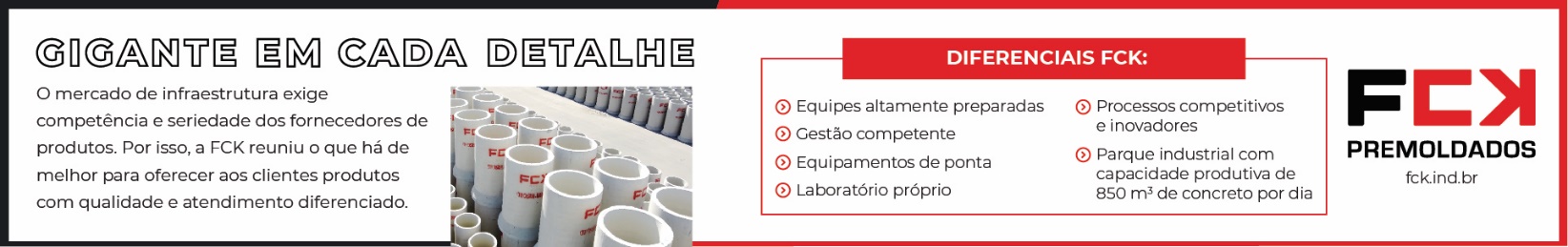 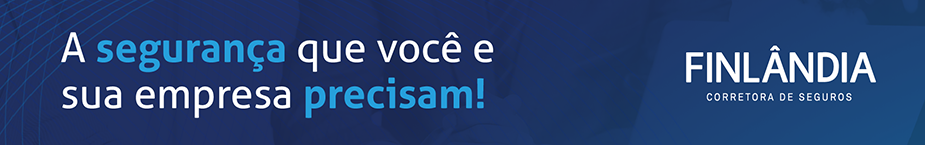 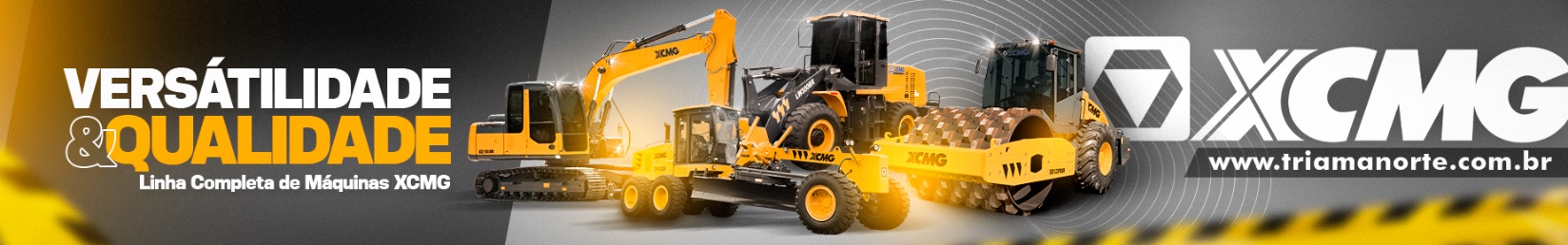 - PUBLICIDADE -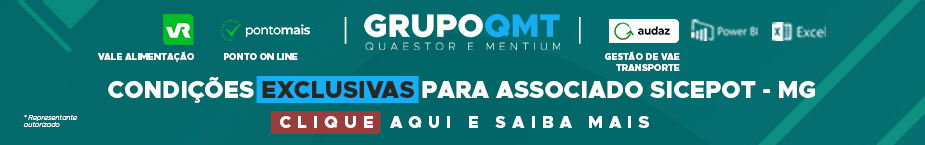 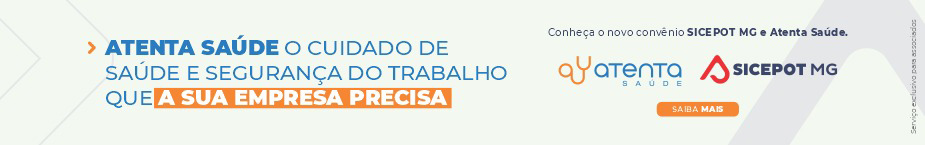 ÓRGÃO LICITANTE: DER - DEPARTAMENTO DE ESTRADAS DE RODAGEM DO ESTADO DE MINAS GERAIS EDITAL: CONCORRÊNCIA - AVISO DE LICITAÇÃO Edital nº: 109/2023. Processo SEI nº: 1300.01.0006268/2023-48Contatos da Assessoria de Licitações: Telefones: (31) 3235-1272E-mail: asl@deer.mg.gov.br  - Av. dos Andradas, 1120 – 10º andar – CEP: 30.120-016 – Belo Horizonte - MGDER-MG - www.der.mg.gov.br Fone: (31) 3235-1081 https://www.der.mg.gov.br/transparencia/licitacoes Contatos da Assessoria de Licitações: Telefones: (31) 3235-1272E-mail: asl@deer.mg.gov.br  - Av. dos Andradas, 1120 – 10º andar – CEP: 30.120-016 – Belo Horizonte - MGDER-MG - www.der.mg.gov.br Fone: (31) 3235-1081 https://www.der.mg.gov.br/transparencia/licitacoes OBJETO: O Diretor Geral do Departamento de Estradas de Rodagem do Estado de Minas Gerais – DER-MG torna público que fará realizar, através da Comissão Permanente de Licitação, às 09:00hs (nove horas) do dia 03/01/2024, em seu edifício-sede, à Rodovia Papa João Paulo II, Bairro Serra Verde, nº 4001 - Prédio Gerais - 5º andar, nesta capital, licitação na modalidade CONCORRÊNCIA para Execução das Obras de Reforma e Restauração do Prédio da Escola Estadual Dom Pedro II, Unidade Integrante da Secretaria de Estado de Educação, localizada no município de Ouro Preto, estado de Minas Gerais, de acordo com edital e composições de custos unitários constantes do quadro de quantidades, que estarão disponíveis no endereço acima citado e no site www.der.mg.gov.br, a partir do dia 24/11/2023. DATAS: ENTREGA DOS ENVELOPES: de 08hs às 12hs e de 13hs às 16hs do dia 02/01/2024.ABERTURA DA LICITAÇÃO: às 09:00hs (nove horas) do dia 03/01/2024.O prazo a execução da obra / serviços é de 540 dias.VALORESVALORESValor Estimado da ObraCapital Social Igual ou SuperiorR$ 9.325.640,33-CAPACIDADE TÉCNICA: ATESTADO(S) DE CAPACIDADE TÉCNICA DO RESPONSÁVEL TÉCNICO da empresa, fornecido por pessoa jurídica de direito público ou privado, devidamente cer ficado pelo Conselho Regional de Engenharia e Agronomia – CREA ou pelo Conselho de Arquitetura e Urbanismo de Minas Gerais - CAU, acompanhado  da respec va Cer dão  de  Acervo Técnico – CAT, comprovando ter Executado Obras de Reforma e Restauração de Edificações tombadas pelo Patrimônio Histórico.CAPACIDADE TÉCNICA: ATESTADO(S) DE CAPACIDADE TÉCNICA DO RESPONSÁVEL TÉCNICO da empresa, fornecido por pessoa jurídica de direito público ou privado, devidamente cer ficado pelo Conselho Regional de Engenharia e Agronomia – CREA ou pelo Conselho de Arquitetura e Urbanismo de Minas Gerais - CAU, acompanhado  da respec va Cer dão  de  Acervo Técnico – CAT, comprovando ter Executado Obras de Reforma e Restauração de Edificações tombadas pelo Patrimônio Histórico.CAPACIDADE OPERACIONAL: COMPROVAÇÃO DE APTIDÃO DE DESEMPENHO TÉCNICO DA LICITANTE, por meio de atestado(s) ou cer dão(ões), fornecidos por pessoa jurídica de direito público ou privado, em nome da licitante, comprovando ter Executado Obras de Reforma e Restauração de Edificações tombadas pelo Patrimônio Histórico.CAPACIDADE OPERACIONAL: COMPROVAÇÃO DE APTIDÃO DE DESEMPENHO TÉCNICO DA LICITANTE, por meio de atestado(s) ou cer dão(ões), fornecidos por pessoa jurídica de direito público ou privado, em nome da licitante, comprovando ter Executado Obras de Reforma e Restauração de Edificações tombadas pelo Patrimônio Histórico.ÍNDICES ECONÔMICOS: CONFORME EDITAL. ÍNDICES ECONÔMICOS: CONFORME EDITAL. OBSERVAÇÕES: A entrega dos envelopes de proposta e documentação deverá ser realizada de 08hs às 12hs e de 13hs às 16hs do dia 02/01/2024 na forma prevista no Edital, na Assessoria de Licitação de Obras e Serviços de Engenharia do DER-MG. A visita técnica ocorrerá nos dias 05/12/2023 de 14:00 h às 17:00 h e 06/12/2023 de 9:00 h às 14:00h, mediante agendamento de acordo com o subitem 7.1.20.1 do edital. Informações complementares poderão ser obtidas pelo telefone 3501- 5056 ou pelo site acima mencionado.Para tanto, deverá ser feito agendamento por meio do telefone: (31) 9 9742-8752 ou pelo email: vitor.moreira@infraestrutura.mg.gov.br, com antecedência mínima de 48 horas.https://www.der.mg.gov.br/transparencia/licitacoes/concorrencias-tomadas-de-preco-2023/2222-licitacoes/concorrencias-tomadas-de-preco-2023/3395-edital-109-2023 OBSERVAÇÕES: A entrega dos envelopes de proposta e documentação deverá ser realizada de 08hs às 12hs e de 13hs às 16hs do dia 02/01/2024 na forma prevista no Edital, na Assessoria de Licitação de Obras e Serviços de Engenharia do DER-MG. A visita técnica ocorrerá nos dias 05/12/2023 de 14:00 h às 17:00 h e 06/12/2023 de 9:00 h às 14:00h, mediante agendamento de acordo com o subitem 7.1.20.1 do edital. Informações complementares poderão ser obtidas pelo telefone 3501- 5056 ou pelo site acima mencionado.Para tanto, deverá ser feito agendamento por meio do telefone: (31) 9 9742-8752 ou pelo email: vitor.moreira@infraestrutura.mg.gov.br, com antecedência mínima de 48 horas.https://www.der.mg.gov.br/transparencia/licitacoes/concorrencias-tomadas-de-preco-2023/2222-licitacoes/concorrencias-tomadas-de-preco-2023/3395-edital-109-2023 